Associated Student Government Executive Council Meeting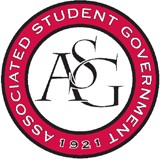           Tuesday, January 14th, 2020 | 12:30 pmCall to OrderRoll CallAbsentApproval of MinutesApproval of AgendaSpecial OrdersAdvisor’s ReportKnow that the election is in the spring, just be awareGraduate Assistant’s ReportKellyTaking a job in Arizona this springReports President’s ReportWelcome Back Finish out strong Miss Charlene is new, so go visit herStudent Poll Update Miss Rosa has it and is making finishesTent City We will not have a hand in the Kentucky Camp OutVice President’s ReportMLK vigilMonday at 12:00 pmTreasurer’s Report	No ReportSecretary’s ReportASG Update Video Chief of Staff’s Report	Meal swipes are still coming inCabinet next week at 5:00 pmChair of SenateChair of Senate ElectionsBe on the lookout for any infractionsSenate next weekOfficers will be present Kindness week is next weekChief Justice’s ReportInterpretation hearing at 4 o’clock tomorrow FLF Coordinator’s ReportFLF meeting tomorrow MarshmallowSurvey results Your results for mentoring will be given to you directly   FLF ScheduleThis has been emailed to all of you Discussion ItemsCalendar Update MLK Vigil (Monday @ 12:00)AnnouncementsAdjournment